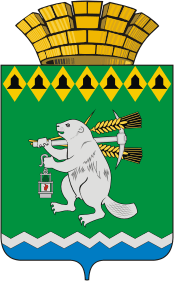 Дума Артемовского городского округаVII созыв24 заседание       РЕШЕНИЕот 30 марта 2023 года                                                                              № 274 Отчет о деятельности  Думы Артемовского городского округа в 2022 годуЗаслушав отчет В.С.Арсенова, председателя Думы Артемовского городского округа, председателей постоянных комиссий Думы Артемовского городского округа о работе в 2022 году,Дума Артемовского городского округаР Е Ш И Л А:	1. Утвердить отчет о работе Думы Артемовского городского округа за 2022 год (приложение).	2. Настоящее решение разместить на официальном сайте Думы Артемовского городского округа в информационно-телекоммуникационной сети «Интернет».Председатель Думы Артемовского городского округа					        В.С.АрсеновПриложение к решению Думы Артемовского городского округа от  30.03.2023  № 274Отчет о деятельности  Думы Артемовского городского округа в 2022 году Деятельность Думы Артемовского городского округа (далее по тексту – Дума) основывается на принципах коллективного, свободного обсуждения и решения вопросов, гласности и учета общественного мнения. 	Свою работу Дума строит в соответствии с регламентом Думы Артемовского городского округа на основании плана работы Думы Артемовского городского округа на 2022 год. План работы утвержден решением Думы Артемовского городского округа 27.01.2022 № 65.Для предварительной подготовки вопросов к рассмотрению на заседаниях Думы и организации работы депутатов между заседаниями Думы работают   4 постоянные комиссии.Основной формой деятельности Думы городского округа являются заседания. Заседания Думы проходили ежемесячно в открытом режиме, в присутствии представителей средств массовой информации и Артемовской городской прокуратуры. В 2022 году проведено 13 заседаний Думы, из них 2 внеочередных. За 2022 года   принято 182 решение, из них нормативно – правового характера 61 решений.В исключительной компетенции Думы городского округа находятся: принятие Устава городского округа и внесение в него изменений. Решениями Думы Артемовского городского округа от 24.02.2022 № 85, 26.05.2022 129, 15.12.2022 № 232 внесены изменения в Устав Артемовского городского округа. Всего 33 изменения. Изменения в Устав Артемовского городского округа были зарегистрированы в Главном Управлении министерства юстиции по Свердловской области и опубликованы в газете «Артемовский рабочий».2) утверждение местного бюджета и отчета о его исполнениибольшое значение в 2022 году уделялось вопросу подготовке к принятию местного бюджета, и внесении в него изменений. Решением Думы Артемовского городского округа № 24 от 25.11. 2021 назначены и проведены публичные слушания по проекту решения Думы Артемовского городского округа «Об утверждении бюджета Артемовского городского округа на 2022 год и плановый период 2023 и 2024 годов».16.12.2021 решением Думы Артемовского городского округа № 38 рассмотрены результаты публичных слушаний. Думой Артемовского городского округа было предложено рекомендации публичных слушаниях по вопросу «Обсуждение проекта решения Думы Артемовского городского округа «Об утверждении бюджета   Артемовского городского округа на 2022 год и плановый период 2023 и 2024 годов» принять к сведению. 	Бюджет Артемовского городского округа на 2022 год утвержден решением Думы Артемовского городского округа от 21.12.2021 № 42 «Об утверждении бюджета Артемовского городского округа на 2022 год и плановый период 2023 и 2024 годов. В течение отчетного периода бюджет Артемовского городского округа уточнялся четыре раза решениями Думы: от 31.03.2022 № 98, 22.09.2022 № 195, 27.10.2022 № 210, 15.12.2022 № 233 путем внесения изменений в основное решение. В 2022 году местный бюджет увеличился практически на 125 млн. рублей.В течение 2022 года Дума Артемовского городского округа   в рамках осуществления муниципального финансового контроля в ходе исполнения местного бюджета заслушивала информацию об исполнении бюджета Артемовского городского округа. Решением Думы Артемовского городского округа от 30.06. 2022 № 140 утвержден отчет об исполнении бюджета Артемовского городского округа за 2021 год.За первый квартал 2022 года 30.06.2022 решение № 141, за первое полугодие 2022 года 25.08.2022 решение № 183, за девять месяцев 2022 года информация была рассмотрена и принята 22.12.2022 решение № 239.3) установление, изменение и отмена местных налогов и сборов в соответствии с законодательством Российской Федерации о налогах и сборахВ рамках исключительных полномочий Думы Артемовского городского округа дважды были внесены изменения в решение Думы о земельном налоге на территории Артемовского городского округа: 	решение Думы Артемовского городского округа от 27.01.2022 № 62, котором расширен перечень лиц, освобождённых от уплаты земельного налога на территории Артемовского городского округа;решение Думы Артемовского городского округа от 22.09.2022 № 196 виды разрешенного использования земельных участков приведены в соответствие Классификатору видов разрешенного использования земельных участков, утверждённому приказом Федеральной службы государственной регистрации, кадастра и картографии от 10.11.2020 П/0412.         Также решением от 27.01.2022 № 63 были внесены изменения в Решение Думы Артемовского городского округа от 28.11.2019 N 624 «Об установлении и введении в действие налога на имущество физических лиц исходя из кадастровой стоимости объектов налогообложения на территории Артемовского городского округа» в части установления налоговых льгот лицам, имеющим звание «Почетный гражданин муниципального образования "Артемовский район» и (или) «Почетный гражданин Артемовского городского округа» и старостам сельских населенных пунктов Артемовского городского округа, назначенным Думой Артемовского городского округа.4) рассмотрение ежегодных отчетов Счетной палаты Артемовского городского округа:В рамках осуществления полномочий Думы 24.02.2022 Думой Артемовского городского округа был заслушан и принят к сведению ежегодный отчет Счетной палаты Артемовского городского округа за 2021 год (решение № 90).5) определение порядка управления и распоряжения имуществом, находящимся в муниципальной собственности.В рамках реализации данных полномочий были рассмотрены и приняты решения Думы Артемовского городского округа: «О внесении изменений в Положение о порядке приватизации муниципального имущества Артемовского городского округа» от 28.04.2022 № 110 (в связи с реорганизацией органов местного самоуправления Артемовского городского округа);Об утверждении отчета об исполнении Программы приватизации муниципального имущества за 2021 год» от 28.04.2022 № 113;Об утверждении отчета об исполнении Программы управления муниципального имущества Артемовского городского округа за 2021 год» от 26.05.2022 № 136;«Об утверждении Положения о порядке принятия решений о создании, реорганизации и ликвидации муниципальных предприятий Артемовском городском округе» от 30.06.2022 № 148 (принято в новой редакции);«О внесении изменений в Порядок формирования, ведения, ежегодного дополнения и обязательного опубликования перечня муниципального имущества Артемовского городского округа, свободного от прав третьих лиц (за исключением права хозяйственного ведения, права оперативного управления, а также имущественных прав субъектов малого и среднего предпринимательства), предназначенного для предоставления во владение и (или) пользование субъектам малого и среднего предпринимательства и организациям, образующим инфраструктуру поддержки субъектов малого и среднего предпринимательства» от 25.08.2022 № 174;«Об утверждении Положения о передаче в безвозмездное пользование имущества, находящегося в собственности Артемовского городского округа» от 25.08.2022 № 175;«Об утверждении Положения о порядке предоставления в аренду имущества, находящегося в собственности Артемовского городского округа» от 25.08.2022 N 176.К сожалению, не представлена в Думу Артемовского городского округа Программа управления собственностью на 2022-2024 годы. 6) контроль за исполнением органами местного самоуправления и должностными лицами местного самоуправления полномочий по решению вопросов местного значения.Дума городского округа заслушивает ежегодные отчеты главы городского округа о результатах его деятельности, деятельности Администрации городского округа и иных подведомственных главе городского округа органов местного самоуправления, в том числе о решении вопросов, поставленных Думой городского округа. 26 мая 2022 года Думой Артемовского городского округа заслушаны отчеты главы Артемовского городского округа К.М.Трофимова о результатах его деятельности, деятельности Администрации городского округа и иных подведомственных главе городского округа органов местного самоуправления, в том числе о решении вопросов, поставленных Думой городского округа за 2021 год и принят. (решения №127).На особом контроле в Думе находились   вопросы:Ежегодный отчет об оперативно-служебной деятельности ОМВД России по Артемовскому району (решение № 81 от 24.02.2022);О ходе отопительного сезона, и подготовке к новому отопительному сезону (решение № 218 от 27.10.2022);Об организации транспортного обслуживания населения на территории Артемовского городского округа (решение № 119 от 28.04.2022); Об итогах отдыха, оздоровления и занятости детей (решение № 88 от 24.02.2022, № 103 от 31.03.2022);О деятельности муниципальных унитарных предприятий на территории Артемовского городского округа (решение №161 от 30.06.2022, № 214 от 27.10.2022, № 216 от 27.10.2022);О реализации муниципальных программ (решения №№101102118,28.О реализации мероприятий по молодежной политике Артемовского городского округа в 2022 году (решение № 241).К полномочиям Думы городского округа также относятся:Вопросы статуса старосты сельского населенного пункта устанавливаются нормативным правовым актом Думы городского округа:            Решением Думы Артемовского городского округа от 271.2022 № 61 утверждено Положение о старостах сельских населенных пунктов Артемовского городского округа, которым определен порядок и сроки принятия решения о назначении или о прекращении полномочий старост сельских населенных пунктов Артемовского городского округа, гарантии их деятельности, порядок организации и проведения схода граждан по вопросу выдвижения кандидатур старост или досрочного прекращения полномочий старост, а также порядок выдачи удостоверения старосты сельского населенного пункта, его описание и изображение.На основании Положения о старостах сельских населенных пунктов Артемовского городского округа решениями Думы Артемовского городского округа назначены старосты в 10 сельских населенных пунктах.Дума Артемовского городского округа участвует в формировании Общественной палаты Артемовского городского округа:27 января 2022 года Дума Артемовского городского округа избрала в состав Общественной палаты Артемовского городского округа семь жителей Артемовского городского округа.В своей работе депутаты использовали различные формы депутатской деятельности. Это работа с избирателями, участие в заседаниях Думы, участие в работе соответствующих комиссий представительного органа местного самоуправления, обращение с депутатским запросом, участие в работе депутатских объединений и депутатских групп в Думе Артемовского городского округа, широко использовалась   форма,  обращения с вопросом к должностным лицам органов местного самоуправления, органов, участие в работе комиссий, советов, создаваемых в органах местного самоуправления Артемовского городского округа, по решению Думы.В соответствии со статьей 37 регламента Думы Артемовского городского округа 2019 году депутат Думы вправе обращаться с депутатским запросом к главе Артемовского городского округа, к главе Артемовского городского округа по вопросам актуальным для избирателей. Решение о признании депутатского обращения депутатским запросом принимается решением Думы.  На контроле в Думе находятся 19 депутатских запроса.Также депутаты принимают участие в заседаниях комиссий и  Советов в Администрации Артемовского городского округа.В 2022 году   в Думу Артемовского городского округа поступило 4   протеста: 3 -  Артемовского городского прокуратура, 1 – Егоршинского транспортного прокурора. Также рассматривалась информация Артемовского городского прокурора в порядке статьи 4 Федерального закона от 17.01.1992 № 2202-1 «О прокуратуре Российской Федерации», с целью устранения выявленных нарушений Бюджетного кодекса Российской Федерации.Для обсуждения проектов муниципальных правовых актов по вопросам местного значения с участием жителей Артемовского городского округа Думой Артемовского городского округа, Думой Артемовского городского округа 25 апреля,17 июня,17 сентября и 10 декабря проводились публичные слушания.Обеспечение деятельности Думы, постоянных комиссий, рабочих групп, согласительных комиссий, депутатов осуществляется организационно-правовым отделом Думы. Организационно-правовой отдел обеспечил подготовку и проведение 13 заседаний Думы. Организационно-правовой отдел осуществляет ведение   делопроизводства. Ведение делопроизводства позволяет контролировать сроки их исполнения и своевременно проводить анализ социальных проблем для дальнейшего планирования этой работы.Специалистами ведется регулярная   работа по оформлению протоколов заседаний постоянных комиссий и Думы Артемовского городского округа и решений Думы. Специалисты отдела оказывали помощь депутатам в подготовке заключений постоянных комиссий на проекты решений Думы АГО, подготовке депутатских обращений, депутатских запросов.Муниципальные служащие принимали участие в судебных процессах, представляя интересы Думы Артемовского городского округа. Осуществляется ведение бухгалтерского учета и контроля хозяйственной деятельности Думы Артемовского городского округа.Ведется учет, хранение законченных делопроизводством дел и документов Думы, подготовка и сдача их в архив.